Vocabulary Learning Homework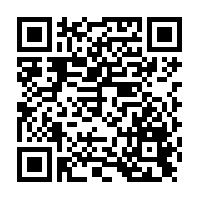 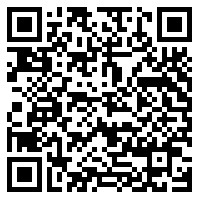 Year 9 French – Term 2.2 Week 1Part 1: Practise on Quizlet for 15 minutes. Do the following tasks: Write (both translating into English and into French); Spell (hear & type); Test (all questions).Parts 2-4 will take about 15 minutes. Part 2: Listen and repeat the word, then spell it in French, then write it in English. Access your audio file here (or scan the QR code above).	Part 3a) Word substitution: Click on the box next to all the words that could fill the gap to form a grammatically correct sentence with a sensible meaning.Part 3b) Associations: Click on the box next to the word that is most closely connected with the word in bold. 
Part 3c) Synonyms: Click on the box next to the word that has the most similar meaning to the word in bold.Part 4: Speaking

Before you start Part 4, go to: vocaroo.com. It will open in a new tab. Click the red record button, then come back to this list of words.Say the French for the words below. Remember to say the word for ‘the’ if needed.Now go back to the Vocaroo window. Click on the red button. Click on "Save & Share". Copy & paste the URL for your Vocaroo recording here:Spell itWrite it in EnglishSpell itWrite it in English18293104115126137141) Je travaille pour ________.4) On doit __________ les réponses.cinquièmerisquerprimairecorrigerle contrôletropdurerdurer2) Elle est en ___________.5) Les contrôles durent __________.troisièmetropquatrièmela situationlongtempslongtempsle systèmeutile3) Je vais __________ beaucoup de questions.6) J’aimais l’école __________.durercorrigerposerquatrièmela connaissancetroisièmeentrerprimaire1) la connaissance4) une questionla compétencedemainrentrerposerla situationl’après-midi (m)fantastiquetrop2) l’école (f)5) le temps sixièmedurerprimairele systèmedurerle château pratiquerle groupe3) la première année de collège6) ce qu’on montre dans les contrôlesprimairelongtempssixièmecorrigerquatrièmele systèmecinquièmela connaissance1) trois2) cocherlongtempsdurerprimairerisquertroisièmefaiblecinquièmecorriger3) trente ans4) l’examenlongtempscinquièmeposerle contrôlehistoriquesixièmele systèmela compétence1to correct, correcting8fifth2to last, lasting9second3to ask (a question)10fourth4skill11primary5knowledge12sixth6test13third7system14a long time